Publicado en Granada el 11/06/2021 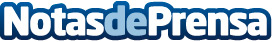 José Ramón Carrasco, elegido nuevo presidente del Consejo Andaluz de Procuradores de los TribunalesEl acto de ratificación de la toma de posesión de la nueva ejecutiva del Consejo Andaluz ha tenido lugar en Salón de Plenos de la Real Chancillería de Granada con la presencia del presidente del TSJA, Lorenzo del Río, quien ha alabado la función de los procuradores para conseguir una justicia más ágil y eficazDatos de contacto:Nieves Martín CaleroComunicación Consejo Andaluz Procuradores676833931Nota de prensa publicada en: https://www.notasdeprensa.es/jose-ramon-carrasco-elegido-nuevo-presidente Categorias: Nacional Derecho Andalucia Nombramientos http://www.notasdeprensa.es